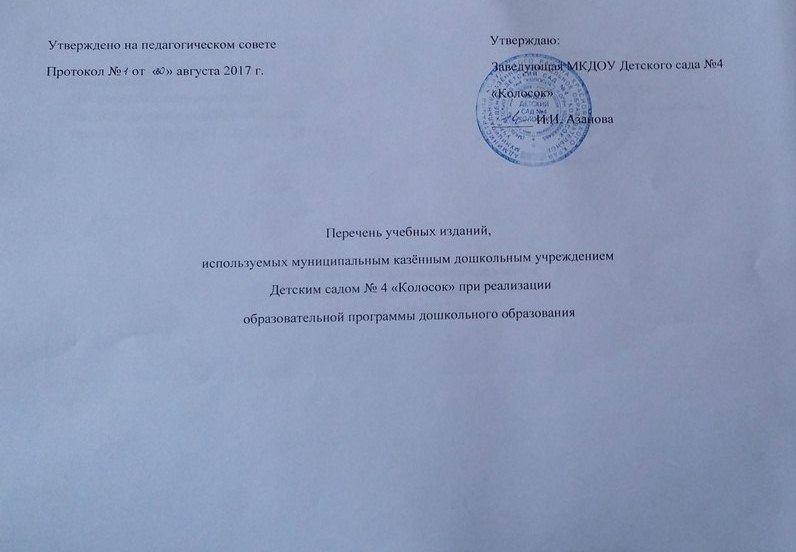 Методическое обеспечение образовательного процесса МКДОУ Детский сад № 4 «Колосок»Образовательная областьГруппаАвторНазвание, место издания, издательство, год изданияКол-во  (экз.)Программы,технологии и пособия по образовательной области «Физическое развитие»Программы,технологии и пособия по образовательной области «Социально-коммуникативное развитие»Программы,технологии и пособия по образовательной области «Речевое развитие».Программы,технологии и пособияпо образовательной области «Познавательное развитие»Программы,технологии и пособия пособий по образовательной области «Художественно-эстетическое развитие»1,3 -3 группа раннего возраста3-5 лет группа среднего возраста5-7 лет группа старше-подготовительного возраста Н.Е. Вераксы, Т.С. Комаровой, М.А.Васильевой.Программа «От рождения до школы»1Программы,технологии и пособия по образовательной области «Физическое развитие»Программы,технологии и пособия по образовательной области «Социально-коммуникативное развитие»Программы,технологии и пособия по образовательной области «Речевое развитие».Программы,технологии и пособияпо образовательной области «Познавательное развитие»Программы,технологии и пособия пособий по образовательной области «Художественно-эстетическое развитие»1,3 -3 группа раннего возраста3-5 лет группа среднего возраста5-7 лет группа старше-подготовительного возрастаН.Е. Вераксы., Т.С.Комарова., М.А. Васильева.«От рождения до школы. Примерная общеобразовательная программа дошкольного образования» М.: Мозаика –синтез, 2014.1Программы,технологии и пособия по образовательной области «Физическое развитие»Программы,технологии и пособия по образовательной области «Социально-коммуникативное развитие»Программы,технологии и пособия по образовательной области «Речевое развитие».Программы,технологии и пособияпо образовательной области «Познавательное развитие»Программы,технологии и пособия пособий по образовательной области «Художественно-эстетическое развитие»1,3 -3 группа раннего возраста3-5 лет группа среднего возраста5-7 лет группа старше-подготовительного возрастаМ.А. Васильева., Т.С.Комарова., В.В.Гербова«Программа воспитания и обучения в детском саду» М., Мозаика – синтез 2010. Комплексные занятия на электронном носителе комплексно-тематическое планирование по программе Программа «От рождения до школы» под.ред. Н.Е. Вераксы, Т.С. Комаровой, М.А.Васильевой вторая младшая группа, 2015.1Программы,технологии и пособия по образовательной области «Физическое развитие»Программы,технологии и пособия по образовательной области «Социально-коммуникативное развитие»Программы,технологии и пособия по образовательной области «Речевое развитие».Программы,технологии и пособияпо образовательной области «Познавательное развитие»Программы,технологии и пособия пособий по образовательной области «Художественно-эстетическое развитие»1,3 -3 группа раннего возраста3-5 лет группа среднего возраста5-7 лет группа старше-подготовительного возрастаИванова Е.Ю. «100 игр, сценариев и праздников для детского сада и начальной школы» М., ООО Аквариум ЛТД, 2010.1Программы,технологии и пособия по образовательной области «Физическое развитие»Программы,технологии и пособия по образовательной области «Социально-коммуникативное развитие»Программы,технологии и пособия по образовательной области «Речевое развитие».Программы,технологии и пособияпо образовательной области «Познавательное развитие»Программы,технологии и пособия пособий по образовательной области «Художественно-эстетическое развитие»1,3 -3 группа раннего возраста3-5 лет группа среднего возраста5-7 лет группа старше-подготовительного возрастаТ.И. Петрова., Е.Л.Сергеева «Подготовка и проведение театрализованных игр в детском саду» М., Школьная пресса, 20081Программы,технологии и пособия по образовательной области «Физическое развитие»Программы,технологии и пособия по образовательной области «Социально-коммуникативное развитие»Программы,технологии и пособия по образовательной области «Речевое развитие».Программы,технологии и пособияпо образовательной области «Познавательное развитие»Программы,технологии и пособия пособий по образовательной области «Художественно-эстетическое развитие»1,3 -3 группа раннего возраста3-5 лет группа среднего возраста5-7 лет группа старше-подготовительного возрастаМ.Б. Зацепина., Т.В.Антонова «Праздники и развлечения в детском саду» М., Мозаика-синтез. 20081Программы,технологии и пособия по образовательной области «Физическое развитие»Программы,технологии и пособия по образовательной области «Социально-коммуникативное развитие»Программы,технологии и пособия по образовательной области «Речевое развитие».Программы,технологии и пособияпо образовательной области «Познавательное развитие»Программы,технологии и пособия пособий по образовательной области «Художественно-эстетическое развитие»1,3 -3 группа раннего возраста3-5 лет группа среднего возраста5-7 лет группа старше-подготовительного возрастаМ.Б. Зацепина«Музыкальное воспитание в детском саду» М., Мозаика-синтез. 20081Программы,технологии и пособия по образовательной области «Физическое развитие»Программы,технологии и пособия по образовательной области «Социально-коммуникативное развитие»Программы,технологии и пособия по образовательной области «Речевое развитие».Программы,технологии и пособияпо образовательной области «Познавательное развитие»Программы,технологии и пособия пособий по образовательной области «Художественно-эстетическое развитие»1,3 -3 группа раннего возраста3-5 лет группа среднего возраста5-7 лет группа старше-подготовительного возрастаЗ.В. Ходаковская«Музыкальные праздники и занятия для детей 3-4 лет. М., Мозаика-синтез. 20101Программы,технологии и пособия по образовательной области «Физическое развитие»Программы,технологии и пособия по образовательной области «Социально-коммуникативное развитие»Программы,технологии и пособия по образовательной области «Речевое развитие».Программы,технологии и пособияпо образовательной области «Познавательное развитие»Программы,технологии и пособия пособий по образовательной области «Художественно-эстетическое развитие»1,3 -3 группа раннего возраста3-5 лет группа среднего возраста5-7 лет группа старше-подготовительного возрастаЛ.П.Пензулаева«Физическая культура в детском саду» система работы в старшей группе. Мозаика – синтез 2012г1Программы,технологии и пособия по образовательной области «Физическое развитие»Программы,технологии и пособия по образовательной области «Социально-коммуникативное развитие»Программы,технологии и пособия по образовательной области «Речевое развитие».Программы,технологии и пособияпо образовательной области «Познавательное развитие»Программы,технологии и пособия пособий по образовательной области «Художественно-эстетическое развитие»1,3 -3 группа раннего возраста3-5 лет группа среднего возраста5-7 лет группа старше-подготовительного возрастаЛ.П.Пензулаева«Занятия в детском саду» средняя группа, Мозаика – синтез 2009г.1Программы,технологии и пособия по образовательной области «Физическое развитие»Программы,технологии и пособия по образовательной области «Социально-коммуникативное развитие»Программы,технологии и пособия по образовательной области «Речевое развитие».Программы,технологии и пособияпо образовательной области «Познавательное развитие»Программы,технологии и пособия пособий по образовательной области «Художественно-эстетическое развитие»1,3 -3 группа раннего возраста3-5 лет группа среднего возраста5-7 лет группа старше-подготовительного возрастаД.В. Хухлаева«Методика физического воспитания в дошкольных учреждениях». Просвещение 1984г.1Программы,технологии и пособия по образовательной области «Физическое развитие»Программы,технологии и пособия по образовательной области «Социально-коммуникативное развитие»Программы,технологии и пособия по образовательной области «Речевое развитие».Программы,технологии и пособияпо образовательной области «Познавательное развитие»Программы,технологии и пособия пособий по образовательной области «Художественно-эстетическое развитие»1,3 -3 группа раннего возраста3-5 лет группа среднего возраста5-7 лет группа старше-подготовительного возрастаА.И.Шустова «Физическое воспитание детей дошкольного возраста». Просвещение 1982г.1Программы,технологии и пособия по образовательной области «Физическое развитие»Программы,технологии и пособия по образовательной области «Социально-коммуникативное развитие»Программы,технологии и пособия по образовательной области «Речевое развитие».Программы,технологии и пособияпо образовательной области «Познавательное развитие»Программы,технологии и пособия пособий по образовательной области «Художественно-эстетическое развитие»1,3 -3 группа раннего возраста3-5 лет группа среднего возраста5-7 лет группа старше-подготовительного возрастаТ.И.Осокина «Физическая культура в детском саду». Просвещение 1986г1Программы,технологии и пособия по образовательной области «Физическое развитие»Программы,технологии и пособия по образовательной области «Социально-коммуникативное развитие»Программы,технологии и пособия по образовательной области «Речевое развитие».Программы,технологии и пособияпо образовательной области «Познавательное развитие»Программы,технологии и пособия пособий по образовательной области «Художественно-эстетическое развитие»1,3 -3 группа раннего возраста3-5 лет группа среднего возраста5-7 лет группа старше-подготовительного возрастаЭ.Я.Степаненкова«физическое воспитание в детском саду», Мозаика –Синтез 2005г1Программы,технологии и пособия по образовательной области «Физическое развитие»Программы,технологии и пособия по образовательной области «Социально-коммуникативное развитие»Программы,технологии и пособия по образовательной области «Речевое развитие».Программы,технологии и пособияпо образовательной области «Познавательное развитие»Программы,технологии и пособия пособий по образовательной области «Художественно-эстетическое развитие»1,3 -3 группа раннего возраста3-5 лет группа среднего возраста5-7 лет группа старше-подготовительного возрастаВ.В.Гербова «Развитие речи в детском саду» первая младшая группа, Мозаика- Синтез 2014г1Программы,технологии и пособия по образовательной области «Физическое развитие»Программы,технологии и пособия по образовательной области «Социально-коммуникативное развитие»Программы,технологии и пособия по образовательной области «Речевое развитие».Программы,технологии и пособияпо образовательной области «Познавательное развитие»Программы,технологии и пособия пособий по образовательной области «Художественно-эстетическое развитие»1,3 -3 группа раннего возраста3-5 лет группа среднего возраста5-7 лет группа старше-подготовительного возрастаО.А.Соломенникова« Ознакомление с природой в детском саду» первая младшая группа. Мозаика –Синтез 2014г1Программы,технологии и пособия по образовательной области «Физическое развитие»Программы,технологии и пособия по образовательной области «Социально-коммуникативное развитие»Программы,технологии и пособия по образовательной области «Речевое развитие».Программы,технологии и пособияпо образовательной области «Познавательное развитие»Программы,технологии и пособия пособий по образовательной области «Художественно-эстетическое развитие»1,3 -3 группа раннего возраста3-5 лет группа среднего возраста5-7 лет группа старше-подготовительного возрастаС.Н.Теплюк, Г.М.Лямина, М.Б. Зацепина« Дети раннего возраста в детском саду» для работы с детьми от рождения до 2 лет, Мозаика – Синтез 2007г1Программы,технологии и пособия по образовательной области «Физическое развитие»Программы,технологии и пособия по образовательной области «Социально-коммуникативное развитие»Программы,технологии и пособия по образовательной области «Речевое развитие».Программы,технологии и пособияпо образовательной области «Познавательное развитие»Программы,технологии и пособия пособий по образовательной области «Художественно-эстетическое развитие»1,3 -3 группа раннего возраста3-5 лет группа среднего возраста5-7 лет группа старше-подготовительного возрастаО.В.Дыбина« Ознакомление с предметным и социальным окружением» вторая младшая группа, Мозаика – Синтез 2014г1Программы,технологии и пособия по образовательной области «Физическое развитие»Программы,технологии и пособия по образовательной области «Социально-коммуникативное развитие»Программы,технологии и пособия по образовательной области «Речевое развитие».Программы,технологии и пособияпо образовательной области «Познавательное развитие»Программы,технологии и пособия пособий по образовательной области «Художественно-эстетическое развитие»1,3 -3 группа раннего возраста3-5 лет группа среднего возраста5-7 лет группа старше-подготовительного возрастаИ.А.Помораева, В.А.Позина« ФЭМП» вторая младшая группа, Мозаика – Синтез 2014г1Программы,технологии и пособия по образовательной области «Физическое развитие»Программы,технологии и пособия по образовательной области «Социально-коммуникативное развитие»Программы,технологии и пособия по образовательной области «Речевое развитие».Программы,технологии и пособияпо образовательной области «Познавательное развитие»Программы,технологии и пособия пособий по образовательной области «Художественно-эстетическое развитие»1,3 -3 группа раннего возраста3-5 лет группа среднего возраста5-7 лет группа старше-подготовительного возрастаТ.С.Комарова « Изобразительная деятельность в детском саду» вторая младшая группа, Мозаика – Синтез 2014г1Программы,технологии и пособия по образовательной области «Физическое развитие»Программы,технологии и пособия по образовательной области «Социально-коммуникативное развитие»Программы,технологии и пособия по образовательной области «Речевое развитие».Программы,технологии и пособияпо образовательной области «Познавательное развитие»Программы,технологии и пособия пособий по образовательной области «Художественно-эстетическое развитие»1,3 -3 группа раннего возраста3-5 лет группа среднего возраста5-7 лет группа старше-подготовительного возрастаВ.Н.Волчкова, Н.В.Степанова « Конспекты занятий детского сада» вторая младшая группа, ТЦ « Учитель» 2007г1Программы,технологии и пособия по образовательной области «Физическое развитие»Программы,технологии и пособия по образовательной области «Социально-коммуникативное развитие»Программы,технологии и пособия по образовательной области «Речевое развитие».Программы,технологии и пособияпо образовательной области «Познавательное развитие»Программы,технологии и пособия пособий по образовательной области «Художественно-эстетическое развитие»1,3 -3 группа раннего возраста3-5 лет группа среднего возраста5-7 лет группа старше-подготовительного возрастаЛ.В.Куцакова« Конструирование из строительного материала» старшая группа, Мозаика- Синтез 2014г1Программы,технологии и пособия по образовательной области «Физическое развитие»Программы,технологии и пособия по образовательной области «Социально-коммуникативное развитие»Программы,технологии и пособия по образовательной области «Речевое развитие».Программы,технологии и пособияпо образовательной области «Познавательное развитие»Программы,технологии и пособия пособий по образовательной области «Художественно-эстетическое развитие»1,3 -3 группа раннего возраста3-5 лет группа среднего возраста5-7 лет группа старше-подготовительного возрастаО.В.Дыбина«Ознакомление с предметным и социальным окружением» старшая группа, Мозаика – Синтез 2014г1Программы,технологии и пособия по образовательной области «Физическое развитие»Программы,технологии и пособия по образовательной области «Социально-коммуникативное развитие»Программы,технологии и пособия по образовательной области «Речевое развитие».Программы,технологии и пособияпо образовательной области «Познавательное развитие»Программы,технологии и пособия пособий по образовательной области «Художественно-эстетическое развитие»1,3 -3 группа раннего возраста3-5 лет группа среднего возраста5-7 лет группа старше-подготовительного возрастаВ.В.Гербова« Развитие речи в детском саду» старшая группа, Мозаика – Синтез 2014г1Программы,технологии и пособия по образовательной области «Физическое развитие»Программы,технологии и пособия по образовательной области «Социально-коммуникативное развитие»Программы,технологии и пособия по образовательной области «Речевое развитие».Программы,технологии и пособияпо образовательной области «Познавательное развитие»Программы,технологии и пособия пособий по образовательной области «Художественно-эстетическое развитие»1,3 -3 группа раннего возраста3-5 лет группа среднего возраста5-7 лет группа старше-подготовительного возрастаТ.М.Бондаренко «Экологические занятия с детьми 5-6 лет» ТЦ « Учитель»2009г1Программы,технологии и пособия по образовательной области «Физическое развитие»Программы,технологии и пособия по образовательной области «Социально-коммуникативное развитие»Программы,технологии и пособия по образовательной области «Речевое развитие».Программы,технологии и пособияпо образовательной области «Познавательное развитие»Программы,технологии и пособия пособий по образовательной области «Художественно-эстетическое развитие»1,3 -3 группа раннего возраста3-5 лет группа среднего возраста5-7 лет группа старше-подготовительного возрастаЕ. Белякова « 365 развлечений для ребенка» Москва 200г1Программы,технологии и пособия по образовательной области «Физическое развитие»Программы,технологии и пособия по образовательной области «Социально-коммуникативное развитие»Программы,технологии и пособия по образовательной области «Речевое развитие».Программы,технологии и пособияпо образовательной области «Познавательное развитие»Программы,технологии и пособия пособий по образовательной области «Художественно-эстетическое развитие»1,3 -3 группа раннего возраста3-5 лет группа среднего возраста5-7 лет группа старше-подготовительного возрастаИ.А.Помораева, В.А.Позина« ФЭМП» подготовительная группа, Мозаика – Синтез 2014г1Программы,технологии и пособия по образовательной области «Физическое развитие»Программы,технологии и пособия по образовательной области «Социально-коммуникативное развитие»Программы,технологии и пособия по образовательной области «Речевое развитие».Программы,технологии и пособияпо образовательной области «Познавательное развитие»Программы,технологии и пособия пособий по образовательной области «Художественно-эстетическое развитие»1,3 -3 группа раннего возраста3-5 лет группа среднего возраста5-7 лет группа старше-подготовительного возрастаЛ.В.Куцакова« Конструирование из строительного материала» подготовительная группа 2014г1Программы,технологии и пособия по образовательной области «Физическое развитие»Программы,технологии и пособия по образовательной области «Социально-коммуникативное развитие»Программы,технологии и пособия по образовательной области «Речевое развитие».Программы,технологии и пособияпо образовательной области «Познавательное развитие»Программы,технологии и пособия пособий по образовательной области «Художественно-эстетическое развитие»1,3 -3 группа раннего возраста3-5 лет группа среднего возраста5-7 лет группа старше-подготовительного возрастаВ.В.Гербова« Развитие речи в детском саду» подготовительная группа, Мозаика –Синтез 2014г1Программы,технологии и пособия по образовательной области «Физическое развитие»Программы,технологии и пособия по образовательной области «Социально-коммуникативное развитие»Программы,технологии и пособия по образовательной области «Речевое развитие».Программы,технологии и пособияпо образовательной области «Познавательное развитие»Программы,технологии и пособия пособий по образовательной области «Художественно-эстетическое развитие»1,3 -3 группа раннего возраста3-5 лет группа среднего возраста5-7 лет группа старше-подготовительного возрастаЛ.Г.Киреева  « Организация предметно – развивающей среды» издательство « Учитель»1Программы,технологии и пособия по образовательной области «Физическое развитие»Программы,технологии и пособия по образовательной области «Социально-коммуникативное развитие»Программы,технологии и пособия по образовательной области «Речевое развитие».Программы,технологии и пособияпо образовательной области «Познавательное развитие»Программы,технологии и пособия пособий по образовательной области «Художественно-эстетическое развитие»1,3 -3 группа раннего возраста3-5 лет группа среднего возраста5-7 лет группа старше-подготовительного возрастаЛ.А.Владимирская « От осени до  лета» издательство « Учитель»1Программы,технологии и пособия по образовательной области «Физическое развитие»Программы,технологии и пособия по образовательной области «Социально-коммуникативное развитие»Программы,технологии и пособия по образовательной области «Речевое развитие».Программы,технологии и пособияпо образовательной области «Познавательное развитие»Программы,технологии и пособия пособий по образовательной области «Художественно-эстетическое развитие»1,3 -3 группа раннего возраста3-5 лет группа среднего возраста5-7 лет группа старше-подготовительного возрастаС.В.Чиркова« Родительские собрания в детском саду» средняя группа,Москва 2011г1Программы,технологии и пособия по образовательной области «Физическое развитие»Программы,технологии и пособия по образовательной области «Социально-коммуникативное развитие»Программы,технологии и пособия по образовательной области «Речевое развитие».Программы,технологии и пособияпо образовательной области «Познавательное развитие»Программы,технологии и пособия пособий по образовательной области «Художественно-эстетическое развитие»1,3 -3 группа раннего возраста3-5 лет группа среднего возраста5-7 лет группа старше-подготовительного возрастаВ.И.Петрова, Т.Д.Стульник« Нравственное воспитание в детском саду» для занятий с детьми 2-7 лет, Мозаика – Синтез 2006г1Программы,технологии и пособия по образовательной области «Физическое развитие»Программы,технологии и пособия по образовательной области «Социально-коммуникативное развитие»Программы,технологии и пособия по образовательной области «Речевое развитие».Программы,технологии и пособияпо образовательной области «Познавательное развитие»Программы,технологии и пособия пособий по образовательной области «Художественно-эстетическое развитие»1,3 -3 группа раннего возраста3-5 лет группа среднего возраста5-7 лет группа старше-подготовительного возрастаО.В.Дыбина« Ребенок и окружающий мир» для занятий с детьми 2-7 лет, Мозаика – Синтез 2008г1Программы,технологии и пособия по образовательной области «Физическое развитие»Программы,технологии и пособия по образовательной области «Социально-коммуникативное развитие»Программы,технологии и пособия по образовательной области «Речевое развитие».Программы,технологии и пособияпо образовательной области «Познавательное развитие»Программы,технологии и пособия пособий по образовательной области «Художественно-эстетическое развитие»1,3 -3 группа раннего возраста3-5 лет группа среднего возраста5-7 лет группа старше-подготовительного возрастаА.И.Максаков « Правильно ли говорит ваш ребенок» для занятий с детьми от рождения до семи лет, Мозаика – Синтез 2006г1Программы,технологии и пособия по образовательной области «Физическое развитие»Программы,технологии и пособия по образовательной области «Социально-коммуникативное развитие»Программы,технологии и пособия по образовательной области «Речевое развитие».Программы,технологии и пособияпо образовательной области «Познавательное развитие»Программы,технологии и пособия пособий по образовательной области «Художественно-эстетическое развитие»1,3 -3 группа раннего возраста3-5 лет группа среднего возраста5-7 лет группа старше-подготовительного возрастаТ.С. Комарова « Изобразительная деятельность  в детском саду» для занятий с детьми 2-7 лет,Мозаика – Синтез 2006г1Программы,технологии и пособия по образовательной области «Физическое развитие»Программы,технологии и пособия по образовательной области «Социально-коммуникативное развитие»Программы,технологии и пособия по образовательной области «Речевое развитие».Программы,технологии и пособияпо образовательной области «Познавательное развитие»Программы,технологии и пособия пособий по образовательной области «Художественно-эстетическое развитие»1,3 -3 группа раннего возраста3-5 лет группа среднего возраста5-7 лет группа старше-подготовительного возрастаЛ.В.Куцакова« Нравственное- трудовое воспитание в детском саду» для работы с детьми 3-7 лет, Мозаика –Синтез 2008Программы,технологии и пособия по образовательной области «Физическое развитие»Программы,технологии и пособия по образовательной области «Социально-коммуникативное развитие»Программы,технологии и пособия по образовательной области «Речевое развитие».Программы,технологии и пособияпо образовательной области «Познавательное развитие»Программы,технологии и пособия пособий по образовательной области «Художественно-эстетическое развитие»1,3 -3 группа раннего возраста3-5 лет группа среднего возраста5-7 лет группа старше-подготовительного возрастаМ. Б. Зацепина, Т.В.Антонова « Праздники и развлечения в детском саду» для работы с детьми 3-7 лет Мозаика –Синтез 20081Программы,технологии и пособия по образовательной области «Физическое развитие»Программы,технологии и пособия по образовательной области «Социально-коммуникативное развитие»Программы,технологии и пособия по образовательной области «Речевое развитие».Программы,технологии и пособияпо образовательной области «Познавательное развитие»Программы,технологии и пособия пособий по образовательной области «Художественно-эстетическое развитие»1,3 -3 группа раннего возраста3-5 лет группа среднего возраста5-7 лет группа старше-подготовительного возрастаТ.Б. Филичева, Г.В. Чиркина, Т.В.Туманова«Программа логопедической работы по преодолению ФФН у детей» /Т.Б. Филичева, Г.В. Чиркина, Т.В.Туманова, М. Просвещение, 2009.1Программы,технологии и пособия по образовательной области «Физическое развитие»Программы,технологии и пособия по образовательной области «Социально-коммуникативное развитие»Программы,технологии и пособия по образовательной области «Речевое развитие».Программы,технологии и пособияпо образовательной области «Познавательное развитие»Программы,технологии и пособия пособий по образовательной области «Художественно-эстетическое развитие»1,3 -3 группа раннего возраста3-5 лет группа среднего возраста5-7 лет группа старше-подготовительного возрастаТ.Б. Филичева, Г.В. Чиркина, Т.В.Туманова«Программа логопедической работы по преодолению ОНР у детей» / Т.Б. Филичева, Г.В. Чиркина М.20091Программы,технологии и пособия по образовательной области «Физическое развитие»Программы,технологии и пособия по образовательной области «Социально-коммуникативное развитие»Программы,технологии и пособия по образовательной области «Речевое развитие».Программы,технологии и пособияпо образовательной области «Познавательное развитие»Программы,технологии и пособия пособий по образовательной области «Художественно-эстетическое развитие»1,3 -3 группа раннего возраста3-5 лет группа среднего возраста5-7 лет группа старше-подготовительного возрастаНищева Н.В. «Конспекты подгрупповых логопедических занятий в старшей группе детского сада для детей с ОНР» СПб.; ООО ИЗДАТЕЛЬСТВО ДЕТСТВО-ПРЕСС», 20121Программы,технологии и пособия по образовательной области «Физическое развитие»Программы,технологии и пособия по образовательной области «Социально-коммуникативное развитие»Программы,технологии и пособия по образовательной области «Речевое развитие».Программы,технологии и пособияпо образовательной области «Познавательное развитие»Программы,технологии и пособия пособий по образовательной области «Художественно-эстетическое развитие»1,3 -3 группа раннего возраста3-5 лет группа среднего возраста5-7 лет группа старше-подготовительного возрастаНищева Н.В. «Конспекты подгрупповых логопедических занятий в подготовительной к школе группе детского сада для детей с ОНР» СПб.; «ДЕТСТВО-ПРЕСС», 20121Программы,технологии и пособия по образовательной области «Физическое развитие»Программы,технологии и пособия по образовательной области «Социально-коммуникативное развитие»Программы,технологии и пособия по образовательной области «Речевое развитие».Программы,технологии и пособияпо образовательной области «Познавательное развитие»Программы,технологии и пособия пособий по образовательной области «Художественно-эстетическое развитие»1,3 -3 группа раннего возраста3-5 лет группа среднего возраста5-7 лет группа старше-подготовительного возрастаКрупенчук О.И.  «Научите меня говорить правильно!» Пособие по логопедии для детей и родителей. –СПб.; Издательский дом «Литера», 2004 1Программы,технологии и пособия по образовательной области «Физическое развитие»Программы,технологии и пособия по образовательной области «Социально-коммуникативное развитие»Программы,технологии и пособия по образовательной области «Речевое развитие».Программы,технологии и пособияпо образовательной области «Познавательное развитие»Программы,технологии и пособия пособий по образовательной области «Художественно-эстетическое развитие»1,3 -3 группа раннего возраста3-5 лет группа среднего возраста5-7 лет группа старше-подготовительного возрастаО.И.Крупенчук«Готовим руку к письму: Контур, линия, цвет» - СПб.; Издательский дом «Литера», 20121Программы,технологии и пособия по образовательной области «Физическое развитие»Программы,технологии и пособия по образовательной области «Социально-коммуникативное развитие»Программы,технологии и пособия по образовательной области «Речевое развитие».Программы,технологии и пособияпо образовательной области «Познавательное развитие»Программы,технологии и пособия пособий по образовательной области «Художественно-эстетическое развитие»1,3 -3 группа раннего возраста3-5 лет группа среднего возраста5-7 лет группа старше-подготовительного возрастаО.И.Крупенчук«Готовим руку к письму: Рисуем по клеточкам» - СПб.; Издательский дом «Литера», 20091Программы,технологии и пособия по образовательной области «Физическое развитие»Программы,технологии и пособия по образовательной области «Социально-коммуникативное развитие»Программы,технологии и пособия по образовательной области «Речевое развитие».Программы,технологии и пособияпо образовательной области «Познавательное развитие»Программы,технологии и пособия пособий по образовательной области «Художественно-эстетическое развитие»1,3 -3 группа раннего возраста3-5 лет группа среднего возраста5-7 лет группа старше-подготовительного возрастаО.И.Крупенчук«Тетрадь взаимодействия логопедаивоспитателя: Старшая и подготовительная группа» - СПб.; Издательский дом «Литера», 20131Программы,технологии и пособия по образовательной области «Физическое развитие»Программы,технологии и пособия по образовательной области «Социально-коммуникативное развитие»Программы,технологии и пособия по образовательной области «Речевое развитие».Программы,технологии и пособияпо образовательной области «Познавательное развитие»Программы,технологии и пособия пособий по образовательной области «Художественно-эстетическое развитие»1,3 -3 группа раннего возраста3-5 лет группа среднего возраста5-7 лет группа старше-подготовительного возрастаБорисова Е.А. «Индивидуальные логопедические занятия   с дошкольниками» Методическое пособие. — М.: ТЦ Сфера, 2008.1Программы,технологии и пособия по образовательной области «Физическое развитие»Программы,технологии и пособия по образовательной области «Социально-коммуникативное развитие»Программы,технологии и пособия по образовательной области «Речевое развитие».Программы,технологии и пособияпо образовательной области «Познавательное развитие»Программы,технологии и пособия пособий по образовательной области «Художественно-эстетическое развитие»1,3 -3 группа раннего возраста3-5 лет группа среднего возраста5-7 лет группа старше-подготовительного возрастаТ.В.  Волосовец.«Преодоление общего  недоразвития  речи  у дошкольников. Учебно-методическое пособие» / Под общ. ред. Т.В.  Волосовец. —М.: В. Секачев, 2007.1Программы,технологии и пособия по образовательной области «Физическое развитие»Программы,технологии и пособия по образовательной области «Социально-коммуникативное развитие»Программы,технологии и пособия по образовательной области «Речевое развитие».Программы,технологии и пособияпо образовательной области «Познавательное развитие»Программы,технологии и пособия пособий по образовательной области «Художественно-эстетическое развитие»1,3 -3 группа раннего возраста3-5 лет группа среднего возраста5-7 лет группа старше-подготовительного возрастаГризик Т. И. «Поиграем и узнаем : пособие по изучению и развитию речевого слуха детей дошк. Возраста» / Т. И. Гризик. — 2-е изд. — М. : Просвещение, 2005.1Программы,технологии и пособия по образовательной области «Физическое развитие»Программы,технологии и пособия по образовательной области «Социально-коммуникативное развитие»Программы,технологии и пособия по образовательной области «Речевое развитие».Программы,технологии и пособияпо образовательной области «Познавательное развитие»Программы,технологии и пособия пособий по образовательной области «Художественно-эстетическое развитие»1,3 -3 группа раннего возраста3-5 лет группа среднего возраста5-7 лет группа старше-подготовительного возрастаО. В. Узорова, Е. А. Нефедова. «Пальчиковая гимнастика» М.: АСТ: Астрель, 2007.1Программы,технологии и пособия по образовательной области «Физическое развитие»Программы,технологии и пособия по образовательной области «Социально-коммуникативное развитие»Программы,технологии и пособия по образовательной области «Речевое развитие».Программы,технологии и пособияпо образовательной области «Познавательное развитие»Программы,технологии и пособия пособий по образовательной области «Художественно-эстетическое развитие»1,3 -3 группа раннего возраста3-5 лет группа среднего возраста5-7 лет группа старше-подготовительного возрастаВоронина Л.П., Червякова Н.А. «Картотека артикуляционной и дыхательной гимнатики, массажа и самомассажа. –СПб. ООО  ИЗДАТЕЛЬСТВО ДЕТСТВО-ПРЕСС», 20131Программы,технологии и пособия по образовательной области «Физическое развитие»Программы,технологии и пособия по образовательной области «Социально-коммуникативное развитие»Программы,технологии и пособия по образовательной области «Речевое развитие».Программы,технологии и пособияпо образовательной области «Познавательное развитие»Программы,технологии и пособия пособий по образовательной области «Художественно-эстетическое развитие»1,3 -3 группа раннего возраста3-5 лет группа среднего возраста5-7 лет группа старше-подготовительного возрастаО.И.Крупенчук«Пальчиковые игры» СПб.: Издательский дом «Литера», 2005.1Программы,технологии и пособия по образовательной области «Физическое развитие»Программы,технологии и пособия по образовательной области «Социально-коммуникативное развитие»Программы,технологии и пособия по образовательной области «Речевое развитие».Программы,технологии и пособияпо образовательной области «Познавательное развитие»Программы,технологии и пособия пособий по образовательной области «Художественно-эстетическое развитие»1,3 -3 группа раннего возраста3-5 лет группа среднего возраста5-7 лет группа старше-подготовительного возрастаКиселенко Т.Е. «Сам себе логопед. Уроки домашней логопедии»/ Т.Е. Киселенко. – Ростов на Дону.: Феникс, 2005.1Программы,технологии и пособия по образовательной области «Физическое развитие»Программы,технологии и пособия по образовательной области «Социально-коммуникативное развитие»Программы,технологии и пособия по образовательной области «Речевое развитие».Программы,технологии и пособияпо образовательной области «Познавательное развитие»Программы,технологии и пособия пособий по образовательной области «Художественно-эстетическое развитие»1,3 -3 группа раннего возраста3-5 лет группа среднего возраста5-7 лет группа старше-подготовительного возрастаО.И.Крупенчук«Учим буквы» - СПб.; Издательский дом «Литера», 20041Программы,технологии и пособия по образовательной области «Физическое развитие»Программы,технологии и пособия по образовательной области «Социально-коммуникативное развитие»Программы,технологии и пособия по образовательной области «Речевое развитие».Программы,технологии и пособияпо образовательной области «Познавательное развитие»Программы,технологии и пособия пособий по образовательной области «Художественно-эстетическое развитие»1,3 -3 группа раннего возраста3-5 лет группа среднего возраста5-7 лет группа старше-подготовительного возрастаТ.А. Воробьёва «85 уроков для обучения письму» СПб.; Издательский дом «Литера», 20141Программы,технологии и пособия по образовательной области «Физическое развитие»Программы,технологии и пособия по образовательной области «Социально-коммуникативное развитие»Программы,технологии и пособия по образовательной области «Речевое развитие».Программы,технологии и пособияпо образовательной области «Познавательное развитие»Программы,технологии и пособия пособий по образовательной области «Художественно-эстетическое развитие»1,3 -3 группа раннего возраста3-5 лет группа среднего возраста5-7 лет группа старше-подготовительного возрастаМ.А.Ильин «Готовим ребёнка к школе» СПб.; Издательский дом «Литера», 20041Программы,технологии и пособия по образовательной области «Физическое развитие»Программы,технологии и пособия по образовательной области «Социально-коммуникативное развитие»Программы,технологии и пособия по образовательной области «Речевое развитие».Программы,технологии и пособияпо образовательной области «Познавательное развитие»Программы,технологии и пособия пособий по образовательной области «Художественно-эстетическое развитие»1,3 -3 группа раннего возраста3-5 лет группа среднего возраста5-7 лет группа старше-подготовительного возрастаЕ.С. Ефимовский «Игры, стихи, загадки для развития речи» СПб.; Издательский дом «Литера», 20051Программы,технологии и пособия по образовательной области «Физическое развитие»Программы,технологии и пособия по образовательной области «Социально-коммуникативное развитие»Программы,технологии и пособия по образовательной области «Речевое развитие».Программы,технологии и пособияпо образовательной области «Познавательное развитие»Программы,технологии и пособия пособий по образовательной области «Художественно-эстетическое развитие»1,3 -3 группа раннего возраста3-5 лет группа среднего возраста5-7 лет группа старше-подготовительного возрастаН.Э. Теремкова«Логопедические домашние задания для детей 5-7 лет с ОНР» /Н.Э.Теремкова-М.: Издательство ГНОМ,2010. (4 альбома)1Программы,технологии и пособия по образовательной области «Физическое развитие»Программы,технологии и пособия по образовательной области «Социально-коммуникативное развитие»Программы,технологии и пособия по образовательной области «Речевое развитие».Программы,технологии и пособияпо образовательной области «Познавательное развитие»Программы,технологии и пособия пособий по образовательной области «Художественно-эстетическое развитие»1,3 -3 группа раннего возраста3-5 лет группа среднего возраста5-7 лет группа старше-подготовительного возрастаШипицына П,МАзбука общения» развитие личности ребенка, навыков общения со взрослыми и сверстниками( для детей от 3-6 ) Детство- пресс 2003г.1Программы,технологии и пособия по образовательной области «Физическое развитие»Программы,технологии и пособия по образовательной области «Социально-коммуникативное развитие»Программы,технологии и пособия по образовательной области «Речевое развитие».Программы,технологии и пособияпо образовательной области «Познавательное развитие»Программы,технологии и пособия пособий по образовательной области «Художественно-эстетическое развитие»1,3 -3 группа раннего возраста3-5 лет группа среднего возраста5-7 лет группа старше-подготовительного возрастаЛопатина А.«600 творческих игр для больших и маленьких.» Книжный дом Локус» 2002г1Программы,технологии и пособия по образовательной области «Физическое развитие»Программы,технологии и пособия по образовательной области «Социально-коммуникативное развитие»Программы,технологии и пособия по образовательной области «Речевое развитие».Программы,технологии и пособияпо образовательной области «Познавательное развитие»Программы,технологии и пособия пособий по образовательной области «Художественно-эстетическое развитие»1,3 -3 группа раннего возраста3-5 лет группа среднего возраста5-7 лет группа старше-подготовительного возрастаЗнакомство детей с русским народным творчеством. « Детство- пресс 2001г»1Программы,технологии и пособия по образовательной области «Физическое развитие»Программы,технологии и пособия по образовательной области «Социально-коммуникативное развитие»Программы,технологии и пособия по образовательной области «Речевое развитие».Программы,технологии и пособияпо образовательной области «Познавательное развитие»Программы,технологии и пособия пособий по образовательной области «Художественно-эстетическое развитие»1,3 -3 группа раннего возраста3-5 лет группа среднего возраста5-7 лет группа старше-подготовительного возрастаПетрова Т.ИПодготовка и проведение театрализованных игр детском саду «.Школьная пресса 2003г»1Программы,технологии и пособия по образовательной области «Физическое развитие»Программы,технологии и пособия по образовательной области «Социально-коммуникативное развитие»Программы,технологии и пособия по образовательной области «Речевое развитие».Программы,технологии и пособияпо образовательной области «Познавательное развитие»Программы,технологии и пособия пособий по образовательной области «Художественно-эстетическое развитие»1,3 -3 группа раннего возраста3-5 лет группа среднего возраста5-7 лет группа старше-подготовительного возрастаБондаренко Т.МЭкологические занятия с детьми 5-6 лет «Учитель2002г»1Программы,технологии и пособия по образовательной области «Физическое развитие»Программы,технологии и пособия по образовательной области «Социально-коммуникативное развитие»Программы,технологии и пособия по образовательной области «Речевое развитие».Программы,технологии и пособияпо образовательной области «Познавательное развитие»Программы,технологии и пособия пособий по образовательной области «Художественно-эстетическое развитие»1,3 -3 группа раннего возраста3-5 лет группа среднего возраста5-7 лет группа старше-подготовительного возрастаП.П Щербак Тематические физкультурные занятия и праздники в детском учреждении.(2001г)1Программы,технологии и пособия по образовательной области «Физическое развитие»Программы,технологии и пособия по образовательной области «Социально-коммуникативное развитие»Программы,технологии и пособия по образовательной области «Речевое развитие».Программы,технологии и пособияпо образовательной области «Познавательное развитие»Программы,технологии и пособия пособий по образовательной области «Художественно-эстетическое развитие»1,3 -3 группа раннего возраста3-5 лет группа среднего возраста5-7 лет группа старше-подготовительного возрастаО.В. МариничеваУчим детей наблюдать и рассказывать» (Академия развития 2002г)1Программы,технологии и пособия по образовательной области «Физическое развитие»Программы,технологии и пособия по образовательной области «Социально-коммуникативное развитие»Программы,технологии и пособия по образовательной области «Речевое развитие».Программы,технологии и пособияпо образовательной области «Познавательное развитие»Программы,технологии и пособия пособий по образовательной области «Художественно-эстетическое развитие»1,3 -3 группа раннего возраста3-5 лет группа среднего возраста5-7 лет группа старше-подготовительного возрастаИ. Светлова Сравни и измерь ( основы правильного восприятия окружающего мира предметов и явлений) ЭКСМО Детство- пресс 2002г1Программы,технологии и пособия по образовательной области «Физическое развитие»Программы,технологии и пособия по образовательной области «Социально-коммуникативное развитие»Программы,технологии и пособия по образовательной области «Речевое развитие».Программы,технологии и пособияпо образовательной области «Познавательное развитие»Программы,технологии и пособия пособий по образовательной области «Художественно-эстетическое развитие»1,3 -3 группа раннего возраста3-5 лет группа среднего возраста5-7 лет группа старше-подготовительного возрастаЛ.А ОбуховаПраздники и развлечения в детском саду Москва ВАКО 2004г1Программы,технологии и пособия по образовательной области «Физическое развитие»Программы,технологии и пособия по образовательной области «Социально-коммуникативное развитие»Программы,технологии и пособия по образовательной области «Речевое развитие».Программы,технологии и пособияпо образовательной области «Познавательное развитие»Программы,технологии и пособия пособий по образовательной области «Художественно-эстетическое развитие»1,3 -3 группа раннего возраста3-5 лет группа среднего возраста5-7 лет группа старше-подготовительного возрастаЕ.А Плутаева Развитие мелкой моторики пальцев рук  у детей 5-7 лет Красноярск 2004г1Программы,технологии и пособия по образовательной области «Физическое развитие»Программы,технологии и пособия по образовательной области «Социально-коммуникативное развитие»Программы,технологии и пособия по образовательной области «Речевое развитие».Программы,технологии и пособияпо образовательной области «Познавательное развитие»Программы,технологии и пособия пособий по образовательной области «Художественно-эстетическое развитие»1,3 -3 группа раннего возраста3-5 лет группа среднего возраста5-7 лет группа старше-подготовительного возрастаС.В Мусина  Развитие логическое мышление у дошкольников 5-7 лет« Красноярск 2004г»1Программы,технологии и пособия по образовательной области «Физическое развитие»Программы,технологии и пособия по образовательной области «Социально-коммуникативное развитие»Программы,технологии и пособия по образовательной области «Речевое развитие».Программы,технологии и пособияпо образовательной области «Познавательное развитие»Программы,технологии и пособия пособий по образовательной области «Художественно-эстетическое развитие»1,3 -3 группа раннего возраста3-5 лет группа среднего возраста5-7 лет группа старше-подготовительного возрастаМаркевичИгры на свежем воздухе Москва 2005г1Программы,технологии и пособия по образовательной области «Физическое развитие»Программы,технологии и пособия по образовательной области «Социально-коммуникативное развитие»Программы,технологии и пособия по образовательной области «Речевое развитие».Программы,технологии и пособияпо образовательной области «Познавательное развитие»Программы,технологии и пособия пособий по образовательной области «Художественно-эстетическое развитие»1,3 -3 группа раннего возраста3-5 лет группа среднего возраста5-7 лет группа старше-подготовительного возрастаАнтипина Е.А Музыкальные праздники в детском саду. Москва 2004г1Программы,технологии и пособия по образовательной области «Физическое развитие»Программы,технологии и пособия по образовательной области «Социально-коммуникативное развитие»Программы,технологии и пособия по образовательной области «Речевое развитие».Программы,технологии и пособияпо образовательной области «Познавательное развитие»Программы,технологии и пособия пособий по образовательной области «Художественно-эстетическое развитие»1,3 -3 группа раннего возраста3-5 лет группа среднего возраста5-7 лет группа старше-подготовительного возрастаЛ.И Максаков Правильно ли говорит ваш ребенок Москва 2006г.1Программы,технологии и пособия по образовательной области «Физическое развитие»Программы,технологии и пособия по образовательной области «Социально-коммуникативное развитие»Программы,технологии и пособия по образовательной области «Речевое развитие».Программы,технологии и пособияпо образовательной области «Познавательное развитие»Программы,технологии и пособия пособий по образовательной области «Художественно-эстетическое развитие»1,3 -3 группа раннего возраста3-5 лет группа среднего возраста5-7 лет группа старше-подготовительного возрастаТ.С КомароваИЗО деятельность в детском саду Москва 2006г1Программы,технологии и пособия по образовательной области «Физическое развитие»Программы,технологии и пособия по образовательной области «Социально-коммуникативное развитие»Программы,технологии и пособия по образовательной области «Речевое развитие».Программы,технологии и пособияпо образовательной области «Познавательное развитие»Программы,технологии и пособия пособий по образовательной области «Художественно-эстетическое развитие»1,3 -3 группа раннего возраста3-5 лет группа среднего возраста5-7 лет группа старше-подготовительного возрастаЕ.А Сочевалова Комплексы утренней гимнастики для детей 3-4 лет. Сан-Петербург 2005г1Программы,технологии и пособия по образовательной области «Физическое развитие»Программы,технологии и пособия по образовательной области «Социально-коммуникативное развитие»Программы,технологии и пособия по образовательной области «Речевое развитие».Программы,технологии и пособияпо образовательной области «Познавательное развитие»Программы,технологии и пособия пособий по образовательной области «Художественно-эстетическое развитие»1,3 -3 группа раннего возраста3-5 лет группа среднего возраста5-7 лет группа старше-подготовительного возрастаН. Зарецкая  Праздники в детском саду Москва Айрис- пресс 2007г1Программы,технологии и пособия по образовательной области «Физическое развитие»Программы,технологии и пособия по образовательной области «Социально-коммуникативное развитие»Программы,технологии и пособия по образовательной области «Речевое развитие».Программы,технологии и пособияпо образовательной области «Познавательное развитие»Программы,технологии и пособия пособий по образовательной области «Художественно-эстетическое развитие»1,3 -3 группа раннего возраста3-5 лет группа среднего возраста5-7 лет группа старше-подготовительного возрастаИ.А Помараева Занятия по формированию элементарных математических представлений. « Мозайка- синтез»2009г1Программы,технологии и пособия по образовательной области «Физическое развитие»Программы,технологии и пособия по образовательной области «Социально-коммуникативное развитие»Программы,технологии и пособия по образовательной области «Речевое развитие».Программы,технологии и пособияпо образовательной области «Познавательное развитие»Программы,технологии и пособия пособий по образовательной области «Художественно-эстетическое развитие»1,3 -3 группа раннего возраста3-5 лет группа среднего возраста5-7 лет группа старше-подготовительного возрастаН.С Варинцова Обучение дошкольников грамоте» « Мозаика- синтез. 2009г1Программы,технологии и пособия по образовательной области «Физическое развитие»Программы,технологии и пособия по образовательной области «Социально-коммуникативное развитие»Программы,технологии и пособия по образовательной области «Речевое развитие».Программы,технологии и пособияпо образовательной области «Познавательное развитие»Программы,технологии и пособия пособий по образовательной области «Художественно-эстетическое развитие»1,3 -3 группа раннего возраста3-5 лет группа среднего возраста5-7 лет группа старше-подготовительного возрастаТ.В Иванова Система работы по воспитанию чувства патриотизма. ( Корифей 2008г)1Программы,технологии и пособия по образовательной области «Физическое развитие»Программы,технологии и пособия по образовательной области «Социально-коммуникативное развитие»Программы,технологии и пособия по образовательной области «Речевое развитие».Программы,технологии и пособияпо образовательной области «Познавательное развитие»Программы,технологии и пособия пособий по образовательной области «Художественно-эстетическое развитие»1,3 -3 группа раннего возраста3-5 лет группа среднего возраста5-7 лет группа старше-подготовительного возрастаЗ.А  Ефанова Игровая деятельность на занятиях по ПДД.  (Корифей 2010г)1Программы,технологии и пособия по образовательной области «Физическое развитие»Программы,технологии и пособия по образовательной области «Социально-коммуникативное развитие»Программы,технологии и пособия по образовательной области «Речевое развитие».Программы,технологии и пособияпо образовательной области «Познавательное развитие»Программы,технологии и пособия пособий по образовательной области «Художественно-эстетическое развитие»1,3 -3 группа раннего возраста3-5 лет группа среднего возраста5-7 лет группа старше-подготовительного возрастаТ.В ИвановаТруд. Обучение. Занимательные материалы. (Корифей 2008г)1Программы,технологии и пособия по образовательной области «Физическое развитие»Программы,технологии и пособия по образовательной области «Социально-коммуникативное развитие»Программы,технологии и пособия по образовательной области «Речевое развитие».Программы,технологии и пособияпо образовательной области «Познавательное развитие»Программы,технологии и пособия пособий по образовательной области «Художественно-эстетическое развитие»1,3 -3 группа раннего возраста3-5 лет группа среднего возраста5-7 лет группа старше-подготовительного возрастаЛ.В Куцакова Занятия по конструированию из строительного материала( подготовительная группа )« Мозаика- синтез 2006г»1Программы,технологии и пособия по образовательной области «Физическое развитие»Программы,технологии и пособия по образовательной области «Социально-коммуникативное развитие»Программы,технологии и пособия по образовательной области «Речевое развитие».Программы,технологии и пособияпо образовательной области «Познавательное развитие»Программы,технологии и пособия пособий по образовательной области «Художественно-эстетическое развитие»1,3 -3 группа раннего возраста3-5 лет группа среднего возраста5-7 лет группа старше-подготовительного возрастаТ.М Бондаренко Комплексные занятия (в старшей группе)  «ТЦ Учитель 2009г»1Программы,технологии и пособия по образовательной области «Физическое развитие»Программы,технологии и пособия по образовательной области «Социально-коммуникативное развитие»Программы,технологии и пособия по образовательной области «Речевое развитие».Программы,технологии и пособияпо образовательной области «Познавательное развитие»Программы,технологии и пособия пособий по образовательной области «Художественно-эстетическое развитие»1,3 -3 группа раннего возраста3-5 лет группа среднего возраста5-7 лет группа старше-подготовительного возрастаВ.Н Волкова Конспекты занятий в старшей группе.  Познавательное развитие « Педагогика нового времени 2008г»1Программы,технологии и пособия по образовательной области «Физическое развитие»Программы,технологии и пособия по образовательной области «Социально-коммуникативное развитие»Программы,технологии и пособия по образовательной области «Речевое развитие».Программы,технологии и пособияпо образовательной области «Познавательное развитие»Программы,технологии и пособия пособий по образовательной области «Художественно-эстетическое развитие»1,3 -3 группа раннего возраста3-5 лет группа среднего возраста5-7 лет группа старше-подготовительного возрастаА.В Аджи« Конспекты интегрированного занятия» 2 младшая .группа « Учитель 2009г»1Программы,технологии и пособия по образовательной области «Физическое развитие»Программы,технологии и пособия по образовательной области «Социально-коммуникативное развитие»Программы,технологии и пособия по образовательной области «Речевое развитие».Программы,технологии и пособияпо образовательной области «Познавательное развитие»Программы,технологии и пособия пособий по образовательной области «Художественно-эстетическое развитие»1,3 -3 группа раннего возраста3-5 лет группа среднего возраста5-7 лет группа старше-подготовительного возрастаТ.В Иванова Ребенок и окружающий мир, явление общественной жизни( младшая .группа) « Корифей 2008г»1Программы,технологии и пособия по образовательной области «Физическое развитие»Программы,технологии и пособия по образовательной области «Социально-коммуникативное развитие»Программы,технологии и пособия по образовательной области «Речевое развитие».Программы,технологии и пособияпо образовательной области «Познавательное развитие»Программы,технологии и пособия пособий по образовательной области «Художественно-эстетическое развитие»1,3 -3 группа раннего возраста3-5 лет группа среднего возраста5-7 лет группа старше-подготовительного возрастаЕ.С Евдокимова Детский сад и семья.  « Мозаика- синтез» 2008г1Программы,технологии и пособия по образовательной области «Физическое развитие»Программы,технологии и пособия по образовательной области «Социально-коммуникативное развитие»Программы,технологии и пособия по образовательной области «Речевое развитие».Программы,технологии и пособияпо образовательной области «Познавательное развитие»Программы,технологии и пособия пособий по образовательной области «Художественно-эстетическое развитие»1,3 -3 группа раннего возраста3-5 лет группа среднего возраста5-7 лет группа старше-подготовительного возрастаС. В ЧирковаРодительские собрания в детском саду старшая группа. ООО « Вако» 2010г1Программы,технологии и пособия по образовательной области «Физическое развитие»Программы,технологии и пособия по образовательной области «Социально-коммуникативное развитие»Программы,технологии и пособия по образовательной области «Речевое развитие».Программы,технологии и пособияпо образовательной области «Познавательное развитие»Программы,технологии и пособия пособий по образовательной области «Художественно-эстетическое развитие»1,3 -3 группа раннего возраста3-5 лет группа среднего возраста5-7 лет группа старше-подготовительного возрастаН .Б Улашенко Организация театрализованной деятельности (старшая группа.)  « Корифей 2009г»1Программы,технологии и пособия по образовательной области «Физическое развитие»Программы,технологии и пособия по образовательной области «Социально-коммуникативное развитие»Программы,технологии и пособия по образовательной области «Речевое развитие».Программы,технологии и пособияпо образовательной области «Познавательное развитие»Программы,технологии и пособия пособий по образовательной области «Художественно-эстетическое развитие»1,3 -3 группа раннего возраста3-5 лет группа среднего возраста5-7 лет группа старше-подготовительного возрастаН.А Жирнова Праздники в детском саду . Выпуск 2,3 « Академия развития 2007г»1Программы,технологии и пособия по образовательной области «Физическое развитие»Программы,технологии и пособия по образовательной области «Социально-коммуникативное развитие»Программы,технологии и пособия по образовательной области «Речевое развитие».Программы,технологии и пособияпо образовательной области «Познавательное развитие»Программы,технологии и пособия пособий по образовательной области «Художественно-эстетическое развитие»1,3 -3 группа раннего возраста3-5 лет группа среднего возраста5-7 лет группа старше-подготовительного возрастаЮ. ЭнтинАзбука песен.  « Самовар» 2007г1Программы,технологии и пособия по образовательной области «Физическое развитие»Программы,технологии и пособия по образовательной области «Социально-коммуникативное развитие»Программы,технологии и пособия по образовательной области «Речевое развитие».Программы,технологии и пособияпо образовательной области «Познавательное развитие»Программы,технологии и пособия пособий по образовательной области «Художественно-эстетическое развитие»1,3 -3 группа раннего возраста3-5 лет группа среднего возраста5-7 лет группа старше-подготовительного возрастаЮ.Г Иванов Первая книга знаний . «Русич» 2009г1Программы,технологии и пособия по образовательной области «Физическое развитие»Программы,технологии и пособия по образовательной области «Социально-коммуникативное развитие»Программы,технологии и пособия по образовательной области «Речевое развитие».Программы,технологии и пособияпо образовательной области «Познавательное развитие»Программы,технологии и пособия пособий по образовательной области «Художественно-эстетическое развитие»1,3 -3 группа раннего возраста3-5 лет группа среднего возраста5-7 лет группа старше-подготовительного возрастаИ.А ЛыковаИзодеятельность в детском саду( старшая группа)  ТЦ « Сфера» 2009г1Программы,технологии и пособия по образовательной области «Физическое развитие»Программы,технологии и пособия по образовательной области «Социально-коммуникативное развитие»Программы,технологии и пособия по образовательной области «Речевое развитие».Программы,технологии и пособияпо образовательной области «Познавательное развитие»Программы,технологии и пособия пособий по образовательной области «Художественно-эстетическое развитие»1,3 -3 группа раннего возраста3-5 лет группа среднего возраста5-7 лет группа старше-подготовительного возрастаМ.Б Зацепина Дни воинской славы .  патриотическое воспитание детей 3-7 лет» Мозайка- синтез» 2010г1Программы,технологии и пособия по образовательной области «Физическое развитие»Программы,технологии и пособия по образовательной области «Социально-коммуникативное развитие»Программы,технологии и пособия по образовательной области «Речевое развитие».Программы,технологии и пособияпо образовательной области «Познавательное развитие»Программы,технологии и пособия пособий по образовательной области «Художественно-эстетическое развитие»1,3 -3 группа раннего возраста3-5 лет группа среднего возраста5-7 лет группа старше-подготовительного возрастаС.В. Кузнецов« Проектирование развития ДОУ» ТЦ « Сфера» 2008г1Программы,технологии и пособия по образовательной области «Физическое развитие»Программы,технологии и пособия по образовательной области «Социально-коммуникативное развитие»Программы,технологии и пособия по образовательной области «Речевое развитие».Программы,технологии и пособияпо образовательной области «Познавательное развитие»Программы,технологии и пособия пособий по образовательной области «Художественно-эстетическое развитие»1,3 -3 группа раннего возраста3-5 лет группа среднего возраста5-7 лет группа старше-подготовительного возрастаЕ.В Болкова«Управление ДОУ» Т.Ц « Сфера» 2010г1Программы,технологии и пособия по образовательной области «Физическое развитие»Программы,технологии и пособия по образовательной области «Социально-коммуникативное развитие»Программы,технологии и пособия по образовательной области «Речевое развитие».Программы,технологии и пособияпо образовательной области «Познавательное развитие»Программы,технологии и пособия пособий по образовательной области «Художественно-эстетическое развитие»1,3 -3 группа раннего возраста3-5 лет группа среднего возраста5-7 лет группа старше-подготовительного возраста Дидактический материал «Внимание! Опасно! Правила поведения ребенка» « Школьная пресса» 2009г1Программы,технологии и пособия по образовательной области «Физическое развитие»Программы,технологии и пособия по образовательной области «Социально-коммуникативное развитие»Программы,технологии и пособия по образовательной области «Речевое развитие».Программы,технологии и пособияпо образовательной области «Познавательное развитие»Программы,технологии и пособия пособий по образовательной области «Художественно-эстетическое развитие»1,3 -3 группа раннего возраста3-5 лет группа среднего возраста5-7 лет группа старше-подготовительного возраста« Маленькие россияне» « Мозаика- синтез» 2007г1Программы,технологии и пособия по образовательной области «Физическое развитие»Программы,технологии и пособия по образовательной области «Социально-коммуникативное развитие»Программы,технологии и пособия по образовательной области «Речевое развитие».Программы,технологии и пособияпо образовательной области «Познавательное развитие»Программы,технологии и пособия пособий по образовательной области «Художественно-эстетическое развитие»1,3 -3 группа раннего возраста3-5 лет группа среднего возраста5-7 лет группа старше-подготовительного возраста« Кто что делает? Тематический словарь в картинках»  « Школьная пресса» 2009г1Программы,технологии и пособия по образовательной области «Физическое развитие»Программы,технологии и пособия по образовательной области «Социально-коммуникативное развитие»Программы,технологии и пособия по образовательной области «Речевое развитие».Программы,технологии и пособияпо образовательной области «Познавательное развитие»Программы,технологии и пособия пособий по образовательной области «Художественно-эстетическое развитие»1,3 -3 группа раннего возраста3-5 лет группа среднего возраста5-7 лет группа старше-подготовительного возраста« Я и моя безопасность».  « Школьная пресса» 2009г1Программы,технологии и пособия по образовательной области «Физическое развитие»Программы,технологии и пособия по образовательной области «Социально-коммуникативное развитие»Программы,технологии и пособия по образовательной области «Речевое развитие».Программы,технологии и пособияпо образовательной области «Познавательное развитие»Программы,технологии и пособия пособий по образовательной области «Художественно-эстетическое развитие»1,3 -3 группа раннего возраста3-5 лет группа среднего возраста5-7 лет группа старше-подготовительного возрастаА.Н. Малышева«Аппликация в детском саду»  « Академия развития2 2008г1Программы,технологии и пособия по образовательной области «Физическое развитие»Программы,технологии и пособия по образовательной области «Социально-коммуникативное развитие»Программы,технологии и пособия по образовательной области «Речевое развитие».Программы,технологии и пособияпо образовательной области «Познавательное развитие»Программы,технологии и пособия пособий по образовательной области «Художественно-эстетическое развитие»1,3 -3 группа раннего возраста3-5 лет группа среднего возраста5-7 лет группа старше-подготовительного возрастаЗ.А.Ефанова« Игровая деятельность на занятиях по ПДД»  « Корифей»1Программы,технологии и пособия по образовательной области «Физическое развитие»Программы,технологии и пособия по образовательной области «Социально-коммуникативное развитие»Программы,технологии и пособия по образовательной области «Речевое развитие».Программы,технологии и пособияпо образовательной области «Познавательное развитие»Программы,технологии и пособия пособий по образовательной области «Художественно-эстетическое развитие»1,3 -3 группа раннего возраста3-5 лет группа среднего возраста5-7 лет группа старше-подготовительного возрастаЛ.Б.Поддубная« Природа вокруг нас. Средняя группа. Занимательные материалы» « Корифей»1Программы,технологии и пособия по образовательной области «Физическое развитие»Программы,технологии и пособия по образовательной области «Социально-коммуникативное развитие»Программы,технологии и пособия по образовательной области «Речевое развитие».Программы,технологии и пособияпо образовательной области «Познавательное развитие»Программы,технологии и пособия пособий по образовательной области «Художественно-эстетическое развитие»1,3 -3 группа раннего возраста3-5 лет группа среднего возраста5-7 лет группа старше-подготовительного возрастаО.В.Дыбина« Ребенок и окружающий мир. Программа и методические рекомендации»  «Мозаика- синтез» 2008г1Программы,технологии и пособия по образовательной области «Физическое развитие»Программы,технологии и пособия по образовательной области «Социально-коммуникативное развитие»Программы,технологии и пособия по образовательной области «Речевое развитие».Программы,технологии и пособияпо образовательной области «Познавательное развитие»Программы,технологии и пособия пособий по образовательной области «Художественно-эстетическое развитие»1,3 -3 группа раннего возраста3-5 лет группа среднего возраста5-7 лет группа старше-подготовительного возрастаТ.А.Шарыгина« Беседы о правилах пожарной безопасности» Т.Ц «Сфера» 2009г1Программы,технологии и пособия по образовательной области «Физическое развитие»Программы,технологии и пособия по образовательной области «Социально-коммуникативное развитие»Программы,технологии и пособия по образовательной области «Речевое развитие».Программы,технологии и пособияпо образовательной области «Познавательное развитие»Программы,технологии и пособия пособий по образовательной области «Художественно-эстетическое развитие»1,3 -3 группа раннего возраста3-5 лет группа среднего возраста5-7 лет группа старше-подготовительного возрастаН.С. Голицына« Перспективное планирование воспитательно- образовательного процесса в ДОУ ( 2 младшая группа)» « Скрипторий» 2008г1Программы,технологии и пособия по образовательной области «Физическое развитие»Программы,технологии и пособия по образовательной области «Социально-коммуникативное развитие»Программы,технологии и пособия по образовательной области «Речевое развитие».Программы,технологии и пособияпо образовательной области «Познавательное развитие»Программы,технологии и пособия пособий по образовательной области «Художественно-эстетическое развитие»1,3 -3 группа раннего возраста3-5 лет группа среднего возраста5-7 лет группа старше-подготовительного возрастаН.С.Голицина« Перспективное планирование воспитательно- образовательного процесса в ДОУ ( средняя группа) « Скрипторий» 2008г1Программы,технологии и пособия по образовательной области «Физическое развитие»Программы,технологии и пособия по образовательной области «Социально-коммуникативное развитие»Программы,технологии и пособия по образовательной области «Речевое развитие».Программы,технологии и пособияпо образовательной области «Познавательное развитие»Программы,технологии и пособия пособий по образовательной области «Художественно-эстетическое развитие»1,3 -3 группа раннего возраста3-5 лет группа среднего возраста5-7 лет группа старше-подготовительного возрастаИ.А. Помораева«Занятия по формированию элементарных математических представлений ( средняя группа) « Мозаика- синтез» 2009г1Программы,технологии и пособия по образовательной области «Физическое развитие»Программы,технологии и пособия по образовательной области «Социально-коммуникативное развитие»Программы,технологии и пособия по образовательной области «Речевое развитие».Программы,технологии и пособияпо образовательной области «Познавательное развитие»Программы,технологии и пособия пособий по образовательной области «Художественно-эстетическое развитие»1,3 -3 группа раннего возраста3-5 лет группа среднего возраста5-7 лет группа старше-подготовительного возрастаЛ.В.Куцакова«Занятия по конструированию из строительного материала ( средняя группа)  « Мозаика- синтез» 2009г1Программы,технологии и пособия по образовательной области «Физическое развитие»Программы,технологии и пособия по образовательной области «Социально-коммуникативное развитие»Программы,технологии и пособия по образовательной области «Речевое развитие».Программы,технологии и пособияпо образовательной области «Познавательное развитие»Программы,технологии и пособия пособий по образовательной области «Художественно-эстетическое развитие»1,3 -3 группа раннего возраста3-5 лет группа среднего возраста5-7 лет группа старше-подготовительного возрастаВ.В.Гербова« Занятия по развитию речи» ( средняя группа) « Мозаика- синтез» 2009г1Программы,технологии и пособия по образовательной области «Физическое развитие»Программы,технологии и пособия по образовательной области «Социально-коммуникативное развитие»Программы,технологии и пособия по образовательной области «Речевое развитие».Программы,технологии и пособияпо образовательной области «Познавательное развитие»Программы,технологии и пособия пособий по образовательной области «Художественно-эстетическое развитие»1,3 -3 группа раннего возраста3-5 лет группа среднего возраста5-7 лет группа старше-подготовительного возрастаО.А.Соломенникова«Занятия по формированию элементарных экологических представлений» ( средняя группа) « Мозаика- синтез» 2009г1Программы,технологии и пособия по образовательной области «Физическое развитие»Программы,технологии и пособия по образовательной области «Социально-коммуникативное развитие»Программы,технологии и пособия по образовательной области «Речевое развитие».Программы,технологии и пособияпо образовательной области «Познавательное развитие»Программы,технологии и пособия пособий по образовательной области «Художественно-эстетическое развитие»1,3 -3 группа раннего возраста3-5 лет группа среднего возраста5-7 лет группа старше-подготовительного возрастаТ.С Комарова«Занятия по изобразительной деятельности (средняя группа)» « Мозаика- синтез» 2009г1Программы,технологии и пособия по образовательной области «Физическое развитие»Программы,технологии и пособия по образовательной области «Социально-коммуникативное развитие»Программы,технологии и пособия по образовательной области «Речевое развитие».Программы,технологии и пособияпо образовательной области «Познавательное развитие»Программы,технологии и пособия пособий по образовательной области «Художественно-эстетическое развитие»1,3 -3 группа раннего возраста3-5 лет группа среднего возраста5-7 лет группа старше-подготовительного возрастаМ.Ф Губанова« Развитие игровой деятельности» ( средняя группа)  Мозаика-синтез» 2009г1Программы,технологии и пособия по образовательной области «Физическое развитие»Программы,технологии и пособия по образовательной области «Социально-коммуникативное развитие»Программы,технологии и пособия по образовательной области «Речевое развитие».Программы,технологии и пособияпо образовательной области «Познавательное развитие»Программы,технологии и пособия пособий по образовательной области «Художественно-эстетическое развитие»1,3 -3 группа раннего возраста3-5 лет группа среднего возраста5-7 лет группа старше-подготовительного возрастаМ.Ф Губанова« Развитее игровой деятельности ( 2младшая группа) « Мозаика- синтез) 2009г1Программы,технологии и пособия по образовательной области «Физическое развитие»Программы,технологии и пособия по образовательной области «Социально-коммуникативное развитие»Программы,технологии и пособия по образовательной области «Речевое развитие».Программы,технологии и пособияпо образовательной области «Познавательное развитие»Программы,технологии и пособия пособий по образовательной области «Художественно-эстетическое развитие»1,3 -3 группа раннего возраста3-5 лет группа среднего возраста5-7 лет группа старше-подготовительного возрастаТ.С Комарова«Занятия по изобразительной деятельности( 2 младшая группа) « Мозаика- синтез» 2009г1Программы,технологии и пособия по образовательной области «Физическое развитие»Программы,технологии и пособия по образовательной области «Социально-коммуникативное развитие»Программы,технологии и пособия по образовательной области «Речевое развитие».Программы,технологии и пособияпо образовательной области «Познавательное развитие»Программы,технологии и пособия пособий по образовательной области «Художественно-эстетическое развитие»1,3 -3 группа раннего возраста3-5 лет группа среднего возраста5-7 лет группа старше-подготовительного возрастаЛ.И.Пензулаева«Физкультурные занятия в ДОУ (2 младшая группа, Средняя группа)  « Мозаика-синтез» 2009г1Программы,технологии и пособия по образовательной области «Физическое развитие»Программы,технологии и пособия по образовательной области «Социально-коммуникативное развитие»Программы,технологии и пособия по образовательной области «Речевое развитие».Программы,технологии и пособияпо образовательной области «Познавательное развитие»Программы,технологии и пособия пособий по образовательной области «Художественно-эстетическое развитие»1,3 -3 группа раннего возраста3-5 лет группа среднего возраста5-7 лет группа старше-подготовительного возрастаИ.А.Помараева«Занятия по формированию элементарных математических представлений» (  младшая группа) « Мозаика- синтез» 2009г1Программы,технологии и пособия по образовательной области «Физическое развитие»Программы,технологии и пособия по образовательной области «Социально-коммуникативное развитие»Программы,технологии и пособия по образовательной области «Речевое развитие».Программы,технологии и пособияпо образовательной области «Познавательное развитие»Программы,технологии и пособия пособий по образовательной области «Художественно-эстетическое развитие»1,3 -3 группа раннего возраста3-5 лет группа среднего возраста5-7 лет группа старше-подготовительного возрастаО.А.Соломенникова«Занятия по формированию элементарных экологических представлений « (2 младшая группа) « Мозаика- синтез» 2009г1Программы,технологии и пособия по образовательной области «Физическое развитие»Программы,технологии и пособия по образовательной области «Социально-коммуникативное развитие»Программы,технологии и пособия по образовательной области «Речевое развитие».Программы,технологии и пособияпо образовательной области «Познавательное развитие»Программы,технологии и пособия пособий по образовательной области «Художественно-эстетическое развитие»1,3 -3 группа раннего возраста3-5 лет группа среднего возраста5-7 лет группа старше-подготовительного возрастаВ.В.Гербова« Занятия по развитию речи « (2 младшая группа) « Мозаика- синтез» 2007г1Программы,технологии и пособия по образовательной области «Физическое развитие»Программы,технологии и пособия по образовательной области «Социально-коммуникативное развитие»Программы,технологии и пособия по образовательной области «Речевое развитие».Программы,технологии и пособияпо образовательной области «Познавательное развитие»Программы,технологии и пособия пособий по образовательной области «Художественно-эстетическое развитие»1,3 -3 группа раннего возраста3-5 лет группа среднего возраста5-7 лет группа старше-подготовительного возрастаВ. Дмитриева«200 трехминутных развивающих игр Для мальчиков от 0-до3 лет» « Мозаика- синтез» 2007г1Программы,технологии и пособия по образовательной области «Физическое развитие»Программы,технологии и пособия по образовательной области «Социально-коммуникативное развитие»Программы,технологии и пособия по образовательной области «Речевое развитие».Программы,технологии и пособияпо образовательной области «Познавательное развитие»Программы,технологии и пособия пособий по образовательной области «Художественно-эстетическое развитие»1,3 -3 группа раннего возраста3-5 лет группа среднего возраста5-7 лет группа старше-подготовительного возрастаЛ.В.Куцакова«Конструирование и художественный труд в детском саду» « Мозаика- синтез» 2009г1Программы,технологии и пособия по образовательной области «Физическое развитие»Программы,технологии и пособия по образовательной области «Социально-коммуникативное развитие»Программы,технологии и пособия по образовательной области «Речевое развитие».Программы,технологии и пособияпо образовательной области «Познавательное развитие»Программы,технологии и пособия пособий по образовательной области «Художественно-эстетическое развитие»1,3 -3 группа раннего возраста3-5 лет группа среднего возраста5-7 лет группа старше-подготовительного возрастаА.Н. Малышева«Аппликация в детском саду»  « Мозаика-синтез» 2008г1Программы,технологии и пособия по образовательной области «Физическое развитие»Программы,технологии и пособия по образовательной области «Социально-коммуникативное развитие»Программы,технологии и пособия по образовательной области «Речевое развитие».Программы,технологии и пособияпо образовательной области «Познавательное развитие»Программы,технологии и пособия пособий по образовательной области «Художественно-эстетическое развитие»1,3 -3 группа раннего возраста3-5 лет группа среднего возраста5-7 лет группа старше-подготовительного возрастаМ.А. Васильевой В.В Гербовой« Развернутое Перспективное планирование в первой младшей группе» « Мозаика- синтез» 2010г1Программы,технологии и пособия по образовательной области «Физическое развитие»Программы,технологии и пособия по образовательной области «Социально-коммуникативное развитие»Программы,технологии и пособия по образовательной области «Речевое развитие».Программы,технологии и пособияпо образовательной области «Познавательное развитие»Программы,технологии и пособия пособий по образовательной области «Художественно-эстетическое развитие»1,3 -3 группа раннего возраста3-5 лет группа среднего возраста5-7 лет группа старше-подготовительного возрастаМ.А Васильевой, В.В Гербовой, Т.С Комаровой«Физическое воспитание детей 2-7 лет. Развернутое перспективное планирование по программе» «Мозаика- синтез» 2010г1Программы,технологии и пособия по образовательной области «Физическое развитие»Программы,технологии и пособия по образовательной области «Социально-коммуникативное развитие»Программы,технологии и пособия по образовательной области «Речевое развитие».Программы,технологии и пособияпо образовательной области «Познавательное развитие»Программы,технологии и пособия пособий по образовательной области «Художественно-эстетическое развитие»1,3 -3 группа раннего возраста3-5 лет группа среднего возраста5-7 лет группа старше-подготовительного возрастаВ.В.Гербова«Занятия по развитию речи»  «Мозаика-синтез» 2010г1Программы,технологии и пособия по образовательной области «Физическое развитие»Программы,технологии и пособия по образовательной области «Социально-коммуникативное развитие»Программы,технологии и пособия по образовательной области «Речевое развитие».Программы,технологии и пособияпо образовательной области «Познавательное развитие»Программы,технологии и пособия пособий по образовательной области «Художественно-эстетическое развитие»1,3 -3 группа раннего возраста3-5 лет группа среднего возраста5-7 лет группа старше-подготовительного возрастаТ.И Данилова« Программа « Светофор» .Обучение детей дошкольного возраста ПДД» « Мозаика- синтез» 2009г1Программы,технологии и пособия по образовательной области «Физическое развитие»Программы,технологии и пособия по образовательной области «Социально-коммуникативное развитие»Программы,технологии и пособия по образовательной области «Речевое развитие».Программы,технологии и пособияпо образовательной области «Познавательное развитие»Программы,технологии и пособия пособий по образовательной области «Художественно-эстетическое развитие»1,3 -3 группа раннего возраста3-5 лет группа среднего возраста5-7 лет группа старше-подготовительного возрастаТ.ПГорнышева« Как научить детей ПДД. Планирование занятий , конспекты»  « Мозаика- синтез» 2010г1Программы,технологии и пособия по образовательной области «Физическое развитие»Программы,технологии и пособия по образовательной области «Социально-коммуникативное развитие»Программы,технологии и пособия по образовательной области «Речевое развитие».Программы,технологии и пособияпо образовательной области «Познавательное развитие»Программы,технологии и пособия пособий по образовательной области «Художественно-эстетическое развитие»1,3 -3 группа раннего возраста3-5 лет группа среднего возраста5-7 лет группа старше-подготовительного возрастаФ.С.Майорова«Изучаем дорожную азбуку. Перспективное планирование»  « Мозаика- синтез» 2010г1Программы,технологии и пособия по образовательной области «Физическое развитие»Программы,технологии и пособия по образовательной области «Социально-коммуникативное развитие»Программы,технологии и пособия по образовательной области «Речевое развитие».Программы,технологии и пособияпо образовательной области «Познавательное развитие»Программы,технологии и пособия пособий по образовательной области «Художественно-эстетическое развитие»1,3 -3 группа раннего возраста3-5 лет группа среднего возраста5-7 лет группа старше-подготовительного возрастаТ.ПГорнышева« ОБЖ для дошкольников»  « Мозаика- синтез» 2011г1Программы,технологии и пособия по образовательной области «Физическое развитие»Программы,технологии и пособия по образовательной области «Социально-коммуникативное развитие»Программы,технологии и пособия по образовательной области «Речевое развитие».Программы,технологии и пособияпо образовательной области «Познавательное развитие»Программы,технологии и пособия пособий по образовательной области «Художественно-эстетическое развитие»1,3 -3 группа раннего возраста3-5 лет группа среднего возраста5-7 лет группа старше-подготовительного возрастаН.В Лободина«Комплексные занятия (организованная образовательная деятельность)  « Мозаика- синтез» 2012г1Программы,технологии и пособия по образовательной области «Физическое развитие»Программы,технологии и пособия по образовательной области «Социально-коммуникативное развитие»Программы,технологии и пособия по образовательной области «Речевое развитие».Программы,технологии и пособияпо образовательной области «Познавательное развитие»Программы,технологии и пособия пособий по образовательной области «Художественно-эстетическое развитие»1,3 -3 группа раннего возраста3-5 лет группа среднего возраста5-7 лет группа старше-подготовительного возрастаО.В Александрова«Математика для малышей» « Мозаика- синтез» 2012г1Программы,технологии и пособия по образовательной области «Физическое развитие»Программы,технологии и пособия по образовательной области «Социально-коммуникативное развитие»Программы,технологии и пособия по образовательной области «Речевое развитие».Программы,технологии и пособияпо образовательной области «Познавательное развитие»Программы,технологии и пособия пособий по образовательной области «Художественно-эстетическое развитие»1,3 -3 группа раннего возраста3-5 лет группа среднего возраста5-7 лет группа старше-подготовительного возрастаО.В Александрова«Уроки вежливости»   « Мозайка-синтез»2012г1Программы,технологии и пособия по образовательной области «Физическое развитие»Программы,технологии и пособия по образовательной области «Социально-коммуникативное развитие»Программы,технологии и пособия по образовательной области «Речевое развитие».Программы,технологии и пособияпо образовательной области «Познавательное развитие»Программы,технологии и пособия пособий по образовательной области «Художественно-эстетическое развитие»1,3 -3 группа раннего возраста3-5 лет группа среднего возраста5-7 лет группа старше-подготовительного возрастаС.В Чиркова«Родительские собрания в детском саду»  « Мозаика- синтез» 20111Программы,технологии и пособия по образовательной области «Физическое развитие»Программы,технологии и пособия по образовательной области «Социально-коммуникативное развитие»Программы,технологии и пособия по образовательной области «Речевое развитие».Программы,технологии и пособияпо образовательной области «Познавательное развитие»Программы,технологии и пособия пособий по образовательной области «Художественно-эстетическое развитие»1,3 -3 группа раннего возраста3-5 лет группа среднего возраста5-7 лет группа старше-подготовительного возрастаН.В Тимофеева«Методическая работа а ДОУ ( занятия в детском саду)»  «Мозаика- синтез» 2012г1Программы,технологии и пособия по образовательной области «Физическое развитие»Программы,технологии и пособия по образовательной области «Социально-коммуникативное развитие»Программы,технологии и пособия по образовательной области «Речевое развитие».Программы,технологии и пособияпо образовательной области «Познавательное развитие»Программы,технологии и пособия пособий по образовательной области «Художественно-эстетическое развитие»1,3 -3 группа раннего возраста3-5 лет группа среднего возраста5-7 лет группа старше-подготовительного возрастаН.Е Вераксы«Перспективное планирование по программе» от рождения до школы»»  «Мозаика- синтез» 2012г1Программы,технологии и пособия по образовательной области «Физическое развитие»Программы,технологии и пособия по образовательной области «Социально-коммуникативное развитие»Программы,технологии и пособия по образовательной области «Речевое развитие».Программы,технологии и пособияпо образовательной области «Познавательное развитие»Программы,технологии и пособия пособий по образовательной области «Художественно-эстетическое развитие»1,3 -3 группа раннего возраста3-5 лет группа среднего возраста5-7 лет группа старше-подготовительного возрастаН.Е Вераксы«Организованная образовательная деятельность . комплексные занятия»  «Мозаика- синтез» 2012г1Программы,технологии и пособия по образовательной области «Физическое развитие»Программы,технологии и пособия по образовательной области «Социально-коммуникативное развитие»Программы,технологии и пособия по образовательной области «Речевое развитие».Программы,технологии и пособияпо образовательной области «Познавательное развитие»Программы,технологии и пособия пособий по образовательной области «Художественно-эстетическое развитие»1,3 -3 группа раннего возраста3-5 лет группа среднего возраста5-7 лет группа старше-подготовительного возраста«Ознакомление дошкольников с окружающим миром « «Мозаика- синтез» 2010г1Программы,технологии и пособия по образовательной области «Физическое развитие»Программы,технологии и пособия по образовательной области «Социально-коммуникативное развитие»Программы,технологии и пособия по образовательной области «Речевое развитие».Программы,технологии и пособияпо образовательной области «Познавательное развитие»Программы,технологии и пособия пособий по образовательной области «Художественно-эстетическое развитие»1,3 -3 группа раннего возраста3-5 лет группа среднего возраста5-7 лет группа старше-подготовительного возрастаТ.А Шорыгина«Беседы о характере и чувствах» «Мозаика- синтез» 2010г1Программы,технологии и пособия по образовательной области «Физическое развитие»Программы,технологии и пособия по образовательной области «Социально-коммуникативное развитие»Программы,технологии и пособия по образовательной области «Речевое развитие».Программы,технологии и пособияпо образовательной области «Познавательное развитие»Программы,технологии и пособия пособий по образовательной области «Художественно-эстетическое развитие»1,3 -3 группа раннего возраста3-5 лет группа среднего возраста5-7 лет группа старше-подготовительного возрастаА. ДорофееваНаглядно-дидактическое пособие « Расскажи по картинке» « Профессии» «Мозаика- синтез» 2010г1Программы,технологии и пособия по образовательной области «Физическое развитие»Программы,технологии и пособия по образовательной области «Социально-коммуникативное развитие»Программы,технологии и пособия по образовательной области «Речевое развитие».Программы,технологии и пособияпо образовательной области «Познавательное развитие»Программы,технологии и пособия пособий по образовательной области «Художественно-эстетическое развитие»1,3 -3 группа раннего возраста3-5 лет группа среднего возраста5-7 лет группа старше-подготовительного возрастаА.ДорофеевНаглядно-дидактическое пособие» Автомобильный транспорт» Мозаика- синтез 2010г1Программы,технологии и пособия по образовательной области «Физическое развитие»Программы,технологии и пособия по образовательной области «Социально-коммуникативное развитие»Программы,технологии и пособия по образовательной области «Речевое развитие».Программы,технологии и пособияпо образовательной области «Познавательное развитие»Программы,технологии и пособия пособий по образовательной области «Художественно-эстетическое развитие»1,3 -3 группа раннего возраста3-5 лет группа среднего возраста5-7 лет группа старше-подготовительного возрастаА.ДорофеевНаглядно- дидактическое пособие «Распорядок дня» Мозаика- синтез 2010г1Программы,технологии и пособия по образовательной области «Физическое развитие»Программы,технологии и пособия по образовательной области «Социально-коммуникативное развитие»Программы,технологии и пособия по образовательной области «Речевое развитие».Программы,технологии и пособияпо образовательной области «Познавательное развитие»Программы,технологии и пособия пособий по образовательной области «Художественно-эстетическое развитие»1,3 -3 группа раннего возраста3-5 лет группа среднего возраста5-7 лет группа старше-подготовительного возрастаС.Н СавушкинНаглядно-дидактическое пособие « Осень» Мозаика- синтез 2010г1Программы,технологии и пособия по образовательной области «Физическое развитие»Программы,технологии и пособия по образовательной области «Социально-коммуникативное развитие»Программы,технологии и пособия по образовательной области «Речевое развитие».Программы,технологии и пособияпо образовательной области «Познавательное развитие»Программы,технологии и пособия пособий по образовательной области «Художественно-эстетическое развитие»1,3 -3 группа раннего возраста3-5 лет группа среднего возраста5-7 лет группа старше-подготовительного возрастаВ.А ШипуноваПожарная безопасность (Беседы с ребенком) « Карапуз»2012г1Программы,технологии и пособия по образовательной области «Физическое развитие»Программы,технологии и пособия по образовательной области «Социально-коммуникативное развитие»Программы,технологии и пособия по образовательной области «Речевое развитие».Программы,технологии и пособияпо образовательной области «Познавательное развитие»Программы,технологии и пособия пособий по образовательной области «Художественно-эстетическое развитие»1,3 -3 группа раннего возраста3-5 лет группа среднего возраста5-7 лет группа старше-подготовительного возрастаН.В ПолтавцеваПособие для инструкторов физкультуры и воспитателей. Физическая культура в дошкольном детстве.(2-3) Просвещение  2008г1Программы,технологии и пособия по образовательной области «Физическое развитие»Программы,технологии и пособия по образовательной области «Социально-коммуникативное развитие»Программы,технологии и пособия по образовательной области «Речевое развитие».Программы,технологии и пособияпо образовательной области «Познавательное развитие»Программы,технологии и пособия пособий по образовательной области «Художественно-эстетическое развитие»1,3 -3 группа раннего возраста3-5 лет группа среднего возраста5-7 лет группа старше-подготовительного возрастаКак развивать в ребенке умение заботиться о своем здоровье: материалы для занятий с детьми дошкольного возраста.  « Аркти» 2010г1Программы,технологии и пособия по образовательной области «Физическое развитие»Программы,технологии и пособия по образовательной области «Социально-коммуникативное развитие»Программы,технологии и пособия по образовательной области «Речевое развитие».Программы,технологии и пособияпо образовательной области «Познавательное развитие»Программы,технологии и пособия пособий по образовательной области «Художественно-эстетическое развитие»1,3 -3 группа раннего возраста3-5 лет группа среднего возраста5-7 лет группа старше-подготовительного возрастаЕ.Ф ЖелобковичФизкультурные занятия в детском саду ( средняя группа) «Скрипторий 2003» 2010г1Программы,технологии и пособия по образовательной области «Физическое развитие»Программы,технологии и пособия по образовательной области «Социально-коммуникативное развитие»Программы,технологии и пособия по образовательной области «Речевое развитие».Программы,технологии и пособияпо образовательной области «Познавательное развитие»Программы,технологии и пособия пособий по образовательной области «Художественно-эстетическое развитие»1,3 -3 группа раннего возраста3-5 лет группа среднего возраста5-7 лет группа старше-подготовительного возрастаЛ.А СорокинаОбучаем воспитанников в ДОУ правилам дорожного движения.  «Аркти» 2012г1Программы,технологии и пособия по образовательной области «Физическое развитие»Программы,технологии и пособия по образовательной области «Социально-коммуникативное развитие»Программы,технологии и пособия по образовательной области «Речевое развитие».Программы,технологии и пособияпо образовательной области «Познавательное развитие»Программы,технологии и пособия пособий по образовательной области «Художественно-эстетическое развитие»1,3 -3 группа раннего возраста3-5 лет группа среднего возраста5-7 лет группа старше-подготовительного возрастаЛ.И ПензулаеваФизическая культура в детском саду ( старшая группа)  « Мозаика- синтез» 2012г1Программы,технологии и пособия по образовательной области «Физическое развитие»Программы,технологии и пособия по образовательной области «Социально-коммуникативное развитие»Программы,технологии и пособия по образовательной области «Речевое развитие».Программы,технологии и пособияпо образовательной области «Познавательное развитие»Программы,технологии и пособия пособий по образовательной области «Художественно-эстетическое развитие»1,3 -3 группа раннего возраста3-5 лет группа среднего возраста5-7 лет группа старше-подготовительного возрастаЕрмолаеваНаглядно-дидактическое пособие « о здоровье всерьез. Профилактика нарушения осанки»  « Детство- пресс» 2000г1Программы,технологии и пособия по образовательной области «Физическое развитие»Программы,технологии и пособия по образовательной области «Социально-коммуникативное развитие»Программы,технологии и пособия по образовательной области «Речевое развитие».Программы,технологии и пособияпо образовательной области «Познавательное развитие»Программы,технологии и пособия пособий по образовательной области «Художественно-эстетическое развитие»1,3 -3 группа раннего возраста3-5 лет группа среднего возраста5-7 лет группа старше-подготовительного возрастаВохринцоваДидактический материал « Пожарная безопасность»  «страна фантазий» 2000г1Программы,технологии и пособия по образовательной области «Физическое развитие»Программы,технологии и пособия по образовательной области «Социально-коммуникативное развитие»Программы,технологии и пособия по образовательной области «Речевое развитие».Программы,технологии и пособияпо образовательной области «Познавательное развитие»Программы,технологии и пособия пособий по образовательной области «Художественно-эстетическое развитие»1,3 -3 группа раннего возраста3-5 лет группа среднего возраста5-7 лет группа старше-подготовительного возрастаС.Е ГавринаОкружающий мир для детей 4-5 лет. (тесты) «академия развития» 2006г1Программы,технологии и пособия по образовательной области «Физическое развитие»Программы,технологии и пособия по образовательной области «Социально-коммуникативное развитие»Программы,технологии и пособия по образовательной области «Речевое развитие».Программы,технологии и пособияпо образовательной области «Познавательное развитие»Программы,технологии и пособия пособий по образовательной области «Художественно-эстетическое развитие»1,3 -3 группа раннего возраста3-5 лет группа среднего возраста5-7 лет группа старше-подготовительного возрастаЕ.В КолесниковаЯ начинаю считать до 5. Математика для детей 3-4 лет (математические ступеньки). ТЦ Сфера 2012г1Программы,технологии и пособия по образовательной области «Физическое развитие»Программы,технологии и пособия по образовательной области «Социально-коммуникативное развитие»Программы,технологии и пособия по образовательной области «Речевое развитие».Программы,технологии и пособияпо образовательной области «Познавательное развитие»Программы,технологии и пособия пособий по образовательной области «Художественно-эстетическое развитие»1,3 -3 группа раннего возраста3-5 лет группа среднего возраста5-7 лет группа старше-подготовительного возрастаЛ. ЖдановаРазвивающая игра « Найди пару»3-5 лет Хатбер- пресс 2012г1Программы,технологии и пособия по образовательной области «Физическое развитие»Программы,технологии и пособия по образовательной области «Социально-коммуникативное развитие»Программы,технологии и пособия по образовательной области «Речевое развитие».Программы,технологии и пособияпо образовательной области «Познавательное развитие»Программы,технологии и пособия пособий по образовательной области «Художественно-эстетическое развитие»1,3 -3 группа раннего возраста3-5 лет группа среднего возраста5-7 лет группа старше-подготовительного возрастаЛ. ЖдановаРазвивающая игра « Собери картинку» Хатбер- пресс 2011г1Программы,технологии и пособия по образовательной области «Физическое развитие»Программы,технологии и пособия по образовательной области «Социально-коммуникативное развитие»Программы,технологии и пособия по образовательной области «Речевое развитие».Программы,технологии и пособияпо образовательной области «Познавательное развитие»Программы,технологии и пособия пособий по образовательной области «Художественно-эстетическое развитие»1,3 -3 группа раннего возраста3-5 лет группа среднего возраста5-7 лет группа старше-подготовительного возрастаМ. СултановаВеселые домашние задания (развитие моторики, воображения 3 лет) Хатбер- пресс 2005г1Программы,технологии и пособия по образовательной области «Физическое развитие»Программы,технологии и пособия по образовательной области «Социально-коммуникативное развитие»Программы,технологии и пособия по образовательной области «Речевое развитие».Программы,технологии и пособияпо образовательной области «Познавательное развитие»Программы,технологии и пособия пособий по образовательной области «Художественно-эстетическое развитие»1,3 -3 группа раннего возраста3-5 лет группа среднего возраста5-7 лет группа старше-подготовительного возрастаЛ. ЖдановаРисуем ,думаем, считаем. (школа фантазёров 5 лет) ООО « Хатбер-пресс» 2011г1